Istituto Comprensivo “Bonaccorso da Montemagno”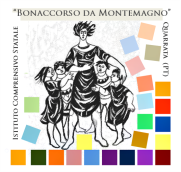 Via Petrarca – 51039 Quarrata (PT) - Tel. 0573/72444    www.bonaccorso.edu.itEmail: ptic82600p@istruzione.it  PEC: ptic82600p@pec.istruzione.itCircolare n. 173A tutti i docenti delle classi terze della scuola secondariaA tutti gli studenti delle classi terze e alle loro famiglieOggetto: cerimonia consegna diplomiCon la presente vi comunichiamo che la tradizionale cerimonia di consegna dei diplomi e di premiazione degli studenti Fair Play e Sampette si svolgerà anche questo anno, grazie alla collaborazione con il Comune di Quarrata.Il Sindaco ha infatti messo a disposizione per questa sentita cerimonia il GIARDINO STORICO di VILLA LA MAGIA.Naturalmente dovranno essere osservate tutte le prescrizioni previste dalla normativa in relazione all’obiettivo di contenimento della diffusione del virus COVID19, fra queste soprattutto quella di evitare la presenza in contemporanea di un numero eccessivo di persone.Pertanto la manifestazione si svolgerà con il seguente orario il giorno martedì 29 giugno 2021:09:00 sez. E09:45 sez. F10:30 sez. G11:15 sez. A15:45 sez. B16:30 sez. C17:15 sez. D18:00 premio Fair Play e Sampette.Considerate le misure di prevenzione vigenti  è ammesso per ogni studente un adulto accompagnatore. Pertanto la procedura sarà la seguente: alle ore 8:45, dopo la misurazione della temperatura e l’igienizzazione delle mani, entrano gli studenti e gli adulti accompagnatori della terza E, con mascherina regolarmente indossata. Si recano ordinatamente nel giardino prendendo posizione esclusivamente sulle sedie opportunamente predisposte, senza spostarle dalla loro collocazione.Gli studenti sono chiamati uno per volta per ricevere il documento di valutazione finale che attesta il compimento del primo ciclo di istruzione. Alle ore 9:30, gli studenti e gli accompagnatori della classe terza E escono ordinatamente dal giardino e, prima possibile, si allontanano dalla Villa, liberando i posti auto per permettere il parcheggio del gruppo successivo;  inizia la procedura di accesso al giardino da parte degli studenti e degli adulti  accompagnatori della terza F. E così via fino al termine.Alle ore 18:00 fanno ingresso nel giardino, seguendo tutte le procedure sopra esposte, gli studenti che sono stati segnalati per il PREMIO FAIR PLAY e gli adulti accompagnatori. Gli studenti sono convocati uno per volta per ricevere l’attestato. Al termine sono premiati la studentessa e lo studente che ricevono il Premio Sampette che, per il XXII anno, riconosce i 2 studenti “bravissimo/a nello studio e bravissimo/a nello sport” (anche quest’anno i due studenti riceveranno un contributo agli studi di 200,00 euro, grazie allo sponsor OTTICA ALIGI BRUNI di Pistoia).Interverranno alla premiazione l’assessore comunale Lia Colzi e il Prof. Mario Tempesta, che consegnerà il premio Sampette.La conclusione è prevista per le ore 18:30.E’ molto importante però che tutti si attengano scrupolosamente alle indicazioni organizzative sopra esposte – in particolare al fatto che ogni gruppo sia uscito, sia dal giardino sia dalla villa, prima che si presenti il gruppo successivo. Naturalmente non sarà permesso l’accesso al giardino senza mascherina oppure nel caso in cui venisse registrata una temperatura corporea superiore a 37.5°C. Non sarà permesso – per ovvi motivi – alcun tipo di condivisione di cibi e bevande.L’osservanza scrupolosa delle prescrizioni non ci impedirà comunque di godere di questo evento, di scambiarsi la soddisfazione per il percorso fatto in questi anni, di salutarsi, di custodire un piccolo tesoro di volti, di sguardi e di ricordi prima che gli studenti intraprendano nuove strade accompagnati dai nostri auguri per il loro futuro.Il dirigente scolasticoLuca Gaggioli